УТВЕРЖДАЮРуководитель ФГБУ «АМП Каспийского моря»___________М.А. Абдулатипов“___” _______ 2019 г.Извещение о закупке у единственного поставщика (исполнителя, подрядчика) на аренду недвижимого имущества  (на основании пп.25 п. 4.9.1 Положения о закупках товаров, работ, услуг для нужд Федерального государственного бюджетного учреждения «Администрация морских портов Каспийского моря»)Извещение о проведении закупки у единственного поставщика не является извещением о проведении торгов в соответствии с требованиями статей 447-449 Гражданского кодекса и не влечет для Заказчика соответствующих гражданско-правовых последствий.УТВЕРЖДАЮРуководитель ФГБУ «АМП Каспийского моря»___________М.А. Абдулатипов“___” _______ 2019 г.Документация о закупке у единственного поставщика (исполнителя, подрядчика) на аренду недвижимого имущества (на основании пп.25 п. 4.9.1 Положения о закупках товаров, работ, услуг для нужд Федерального государственного бюджетного учреждения «Администрация морских портов Каспийского моря»)	Настоящая Документация информирует о заключении договора с единственным поставщиком и не предназначена для приглашения поставщиков (исполнителей, подрядчиков) подавать заявки на участие в закупке. Приложение № 1 к Документации о закупкеПроект договора ДОГОВОР АРЕНДЫ № ___________Астраханская область, с. Оля	   "____" _______ 2019 г.ООО «ТрансМорФлот», именуемое в дальнейшем «Арендодатель», в лице Генерального директора Варламова Дмитрия Олеговича, действующего на основании Устава, с одной стороны, и ФГБУ «АМП Каспийского моря», именуемое в дальнейшем Арендатор, в лице руководителя Абдулатипова Магомеда Алиевича, действующего на основании Устава, с другой стороны, в дальнейшем именуемые Стороны, на основании пп.25  п. 4.9.1. Положения о закупках товаров, работ, услуг для нужд Федерального государственного бюджетного учреждения «Администрация морских портов Каспийского моря», заключили настоящий Договор аренды  (далее-Договор) о нижеследующем:1. Предмет договора1.1. Арендодатель обязуется предоставить Арендатору во временное пользование нежилые помещения с целью  осуществления деятельности Олинского филиала ФГБУ «АМП Каспийского моря» (далее по тексту - помещения). Перечень арендуемых помещений указан в Приложении № 1 к настоящему Договору, являющемся неотъемлемой частью настоящего договора.Характеристика объекта аренды: общая площадь арендуемых помещений 417,1 кв.м.; помещения расположены на 2 этаже социально-административного двухэтажного здания литер А, общей площадью 940,2 кв. м., назначение: нежилое, с кадастровым номером 30:07:250501:3945 (далее-административное здание), расположенное по адресу: 416425, Астраханская область, Лиманский район, с. Оля ул. Чкалова, д. 29.Наличие: 17 (Семнадцати) офисных кабинетов общей площадью 244,80 кв. м., 1 (Одного) помещения для размещения архива площадью 14,40 кв. м., 1 (Одного) санузла общей площадью 13,50 кв. м., 2 (Двух) коридоров общей площадью 101,20 кв. м., 1 (Одной) эл. щитовой площадью 14,40 кв. м., 1 (Одной) серверной площадью 14,40 кв. м., 1 (Одной) комнатой для приема пищи площадью 14,40 кв. м.Границы и план арендуемых помещений указаны в Плане арендуемых помещений (Приложение № 2 к настоящему Договору), являющемся неотъемлемой частью настоящего Договора.1.2. За пользование помещениями, включая плату за отопление, Арендатор уплачивает Арендодателю арендную плату в соответствии с условиями настоящего договора.1.3.Передача данных помещений осуществляется согласно акту приема-передачи нежилых помещений, прилагаемому к настоящему договору (Приложение № 3), составленному при участии представителей сторон и с указанием технического состояния помещений на момент предоставления их в аренду для использования в целях осуществления уставной деятельности учреждения в порядке и на условиях, предусмотренных настоящим договором.1.4. Помещения предоставляются Арендатору в пригодном для использования состоянии. Помещения оборудованы системами коммунальной инфраструктуры (холодное водоснабжение, водоотведение, электроснабжение, теплоснабжение и пожарная сигнализация).1.5. Здание, в котором располагается арендуемое нежилое помещение, принадлежит Арендодателю на праве собственности.1.6. В силу п. 1. ст. 617 ГК РФ переход права собственности на указанное Здание к другому лицу не является основанием для изменения или расторжения настоящего Договора.2. Срок аренды. Срок действия договора.Срок аренды помещений составляет 5 лет. Срок аренды может быть сокращен по соглашению сторон.Арендатор вправе в одностороннем порядке расторгнуть настоящий Договор, предупредив об этом Арендодателя за 30 (Тридцать) календарных дней путем направления письменного уведомления.Арендодатель вправе в одностороннем порядке расторгнуть настоящий Договор, предупредив об этом Арендатора за 30 (Тридцать) календарных дней путем направления письменного уведомления.3. Порядок передачи помещений 3.1. Передача помещений производится по акту приема-передачи нежилых помещений (Приложение № 3 к настоящему Договору) в 2 (двух) экземплярах, где указывается состояние передаваемых в аренду помещений на момент передачи, и который подписывается сторонами в день заключения настоящего договора.4. Арендная плата и порядок расчетов4.1. Цена договора формируется из ежемесячной  арендной платы, указанной в Расчете арендной платы  (Приложение № 4 к настоящему Договору) и срока аренды помещений, указанном в п. 2.1. настоящего Договора. Ежемесячная арендная плата составляет 101 067 (Сто одна тысяча шестьдесят семь) рублей 50 копеек с учетом НДС 20 % .4.2. Арендодатель предоставляет Арендатору акт оказанных услуг, счет, и счет-фактуру  ежемесячно, в течение 5 (Пяти) календарных дней по окончании каждого календарного месяца.4.3. Арендатор производит внесение  арендной платы, в безналичной форме, путем перечисления денежных средств на расчетный счет Арендодателя ежемесячно в течение 10  (десяти) рабочих дней с даты  подписания Сторонами акта оказанных услуг, при представлении Исполнителем надлежаще оформленных счета и счета-фактуры.Датой уплаты арендной платы считается дата списания денежных средств с лицевого счета Арендатора.4.4. В соответствии с п. 3 ст. 614 Гражданского кодекса Российской Федерации размер арендной паты может увеличиваться по соглашению сторон не более одного раза в год.4.5. В арендную плату не входит стоимость коммунальных услуг, потребляемых Арендатором, кроме отопления. 4.6. Арендатор самостоятельно оплачивает все услуги телефонной связи.4.7. Арендная плата или ее часть не может быть заменена поставкой товаров, выполнением работ, оказанием услуг в пользу Арендодателя.5. Права и обязанности АрендодателяАрендодатель имеет право:5.1.1. Осуществлять проверку порядка использования Арендатором арендуемого помещения в соответствии с условиями настоящего Договора;Арендодатель обязан:передать помещение, соответствующее основным требованиям пожарной безопасности, Арендатору в соответствии с настоящим Договором по акту Приема-передачи нежилого помещения согласно п. 3.1 настоящего Договора;устранять последствия аварий и повреждений, произошедших в помещении не по вине Арендатора;обеспечить возможность доступа в арендуемое помещение работников Арендатора в рабочие и нерабочие дни с соблюдением пропускного режима здания;6. Права и обязанности Арендатора6.1. Арендатор обязуется:      - использовать арендуемое помещение исключительно по его целевому назначению в соответствии с условиями настоящего Договора;своевременно производить арендные платежи;содержать арендуемые помещения в исправном состоянии;содержать арендуемые помещения в надлежащем санитарном состоянии;- соблюдать противопожарные правила, а также правила пользования тепловой и электрической энергией, не допускать перегрузки электросетей. Не допускать распитие спиртных напитков и курение табака;        -не осуществлять перестройку и перепланировку арендуемых помещений без согласования с Арендатором;беспрепятственно допускать представителей Арендодателя в арендуемые помещения с целью проверки их использования в соответствии с настоящим Договором;соблюдать пропускной режим в административном здании; своевременно и за свой счет, при условии письменного согласования с Арендодателем, производить текущий ремонт помещений. По истечении срока договора, а также при досрочном его прекращении передать Арендодателю все произведенные в помещении неотделимые улучшения. Произведенные Арендатором неотделимые улучшения помещений являются собственностью Арендодателя и возмещению не подлежат;- поддерживать в арендованных помещениях надлежащий противопожарный режим;обеспечивать  услуги по обращению с твердыми коммунальными отходами из арендуемых помещений;в течение 5 (Пяти) рабочих дней после подписания настоящего Договора обратиться в регистрирующий орган за государственной регистрацией настоящего Договора и представить комплект документов, необходимых для этого. Все расходы, связанные с государственной регистрацией Договора, несет Арендатор.6.2. Арендатор имеет право:-  с письменного согласия Арендодателя производить неотделимые улучшения помещений; -  по окончании срока договора либо при его досрочном расторжении изъять из помещений, произведенные им улучшения, которые могут быть отделены без вреда для имущества;- преимущество перед другими лицами при прочих равных условиях на заключение договора аренды помещений на новый срок при условии надлежащего исполнения своих обязанностей. Арендатор обязан письменно уведомить Арендодателя о желании заключить такой договор в течение 30 (Тридцати) дней до окончания действия настоящего договора.  При заключении договора аренды помещений на новый срок условия договора могут быть изменены по соглашению сторон.7. Порядок возвращения арендованного помещения АрендодателюПо истечению срока аренды Арендатор обязан передать Арендодателю арендованные помещения в течение одного дня с момента окончания срока аренды по акту приема-передачи.Арендованные помещения считаются фактически переданными Арендодателю с момента подписания акта приема-передачи.В момент подписания акта приема-передачи Арендатор передает Арендодателю ключи от арендованных помещений.Арендованные помещения должны быть переданы Арендодателю в том же состоянии, в каком они были переданы в аренду с учетом нормального износа.8. Ответственность сторонЗа несвоевременную оплату за аренду помещений Арендатор оплачивает Арендодателю пеню в размере 0,1 % от подлежащей уплате суммы за каждый день просрочки.Уплата штрафа или пени не освобождает Стороны от выполнения лежащих на них обязательств по настоящему Договору.Оплата Арендатором штрафных санкций по настоящему Договору не освобождает Арендатора от возмещения причиненных Арендодателю убытков.Договор аренды подлежит досрочному расторжению при нарушении Арендатором своих обязанностей по настоящему договору, а Арендатор выселению без предоставления помещений. Арендатор обязан освободить арендуемые помещения по истечении одной недели со дня получения письменного уведомления Арендодателя о досрочном расторжении договора.Стороны обязуются соблюдать требования антикоррупционного законодательства и не предпринимать никаких действий, которые могут нарушить нормы антикоррупционного законодательства, в связи со своими правами или обязательствами согласно настоящему Договору, в том числе (не ограничиваясь) не совершать предложение, санкционирование, обещание и осуществление незаконных платежей, включая (но, не ограничиваясь) взятки в денежной или любой иной форме, каким-либо физическим или юридическим лицам, включая (но, не ограничиваясь) коммерческие организации, органы власти и самоуправления, государственных служащих, частных компаний и их представителей. В случае нарушения одной из Сторон обязательств п.8.5., другая Сторона имеет право в одностороннем внесудебном порядке отказаться от исполнения настоящего Договора. Стороны не возмещают друг другу убытки в случае расторжения Договора в соответствии с данным пунктом.9. Порядок разрешения споровСтороны устанавливают, что все возможные претензии по настоящему Договору должны быть рассмотрены сторонами в течение 10 дней с момента получения претензии.В случае невозможности урегулирования разногласий путем переговоров, спор подлежит передаче на рассмотрение Арбитражного суда Астраханской области в соответствии с положениями законодательства Российской Федерации.10. Прочие условияНастоящий Договор составлен в 3-х подлинных экземплярах, имеющих одинаковую юридическую силу.Настоящий Договор вступает в силу с даты его государственной регистрации и действует по 30.04.2024 г., а в части взаиморасчетов до полного исполнения Сторонами своих обязательств по настоящему Договору.В случаях, не предусмотренных настоящим Договором, стороны руководствуются действующим гражданским законодательством.После подписания Настоящего Договора все предварительные переговоры по нему, переписка предварительные соглашения и протоколы о намерениях по вопросам, так или иначе касающимся настоящего Договора, теряют юридическую силу.Все исправления по тексту настоящего Договора имеют юридическую силу только при взаимном их удостоверении представителями сторон в каждом отдельном случае.Приложения к настоящему договору:-  Приложение № 1 - Перечень арендуемых помещений;-  Приложение № 2 - План арендуемых помещений;-  Приложение № 3 -  Акт приема-передачи нежилого помещения;-  Приложение № 4 – Расчет арендной платы.11. Реквизиты и подписи сторон.Генеральный директор                                        РуководительООО «ТрансМорФлот»                                       ФГБУ «АМП Каспийского моря»________________Д.О. Варламов                           __________________М.А. АбдулатиповМ.П.                                                                     М.П.Приложение № 1 к Договору аренды    №____ от «__»___________201___г.Перечень арендуемых помещенийПодписи сторон:Арендодатель:                                                              Арендатор:Генеральный директор                                                 РуководительООО «ТрансМорФлот»                                                ФГБУ «АМП Каспийского моря»____________  Д.О. Варламов                                     ____________ М.А. АбдулатиповМ.П.                                                                                        М.П.                                                                                                                                                                                                                  Приложение № 2 к Договору аренды    №____ от «__»___________201___г.План арендуемых помещений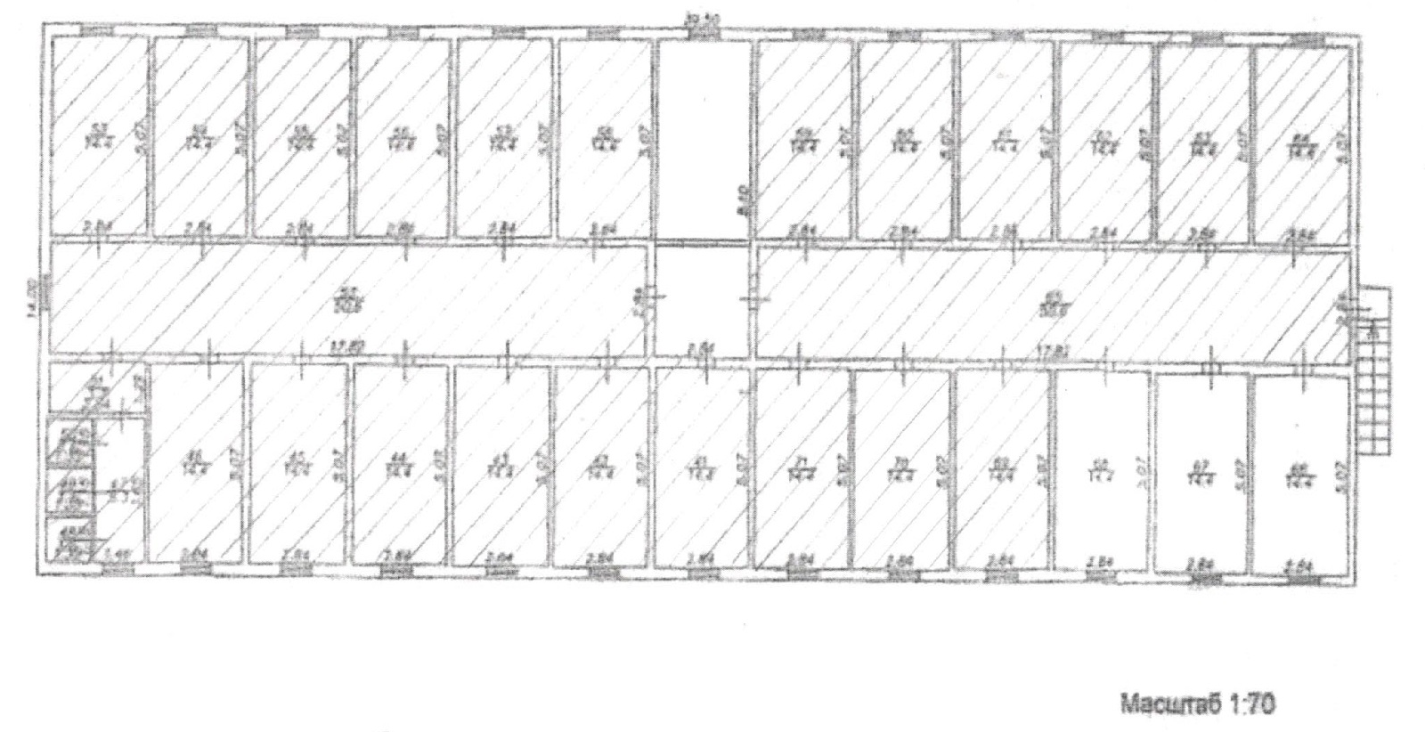 Подписи сторон:Арендодатель:                                                                      Арендатор:Генеральный директор                                                        РуководительООО «ТрансМорФлот»                                                       ФГБУ «АМП Каспийского моря»_____________________   Д.О. Варламов                           _______________ М.А. АбдулатиповМ.П.                                                                                              М.П.                                                                                                                                                                                                                  Приложение № 3 к Договору аренды    №____ от «__»___________201___г.Актприема-передачи нежилых помещений Астраханская область, с. Оля	                                            "____"_____2018 г.ООО «ТрансМорФлот», именуемое в дальнейшем «Арендодатель», в лице Генерального директора Власенко Сергея Федоровича, с одной стороны, и ФГБУ «АМП Каспийского моря», именуемое в дальнейшем Арендатор, в лице Руководителя Абдулатипова Магомеда Алиевича составили настоящий акт о том, что передаются нежилые помещения, общей площадью 417,1 кв.м.,  находящиеся в следующем техническом состоянии:1. Полы в удовлетворительном состоянии, но требуется замена напольного покрытия в помещениях 41,42, 52, 54-64, 69, 71.2. Стены в удовлетворительном состоянии, но требуется проведение косметического ремонта в помещениях 41,42, 52, 54-64, 69, 71 .3. Окна:3.1 Пластиковые окна в количестве 11 шт. находятся в удовлетворительном состоянии.3.2 Деревянные окна в количестве 10 шт. находятся в неудовлетворительном состоянии и требуют замены. 4. Потолок в удовлетворительном состоянии, но требуется проведение косметического ремонта в помещениях 41,42, 45, 52, 54-64, 69, 71.5. Двери в удовлетворительном состоянии, но в помещениях 42, 45, 46, 54-58, требуется проведение их ремонта, в  помещениях 43, 53  замена на металлическую.6. Электрооборудование находится  в рабочем состоянии.7. Мебель - нет.8. Телефонная связь - есть.9. Пожарная сигнализация не соответствует требованиям Постановления Правительства РФ от 25.04.2012 г. №390 (ред. От 23.06.2014) «О противопожарном режиме» (вместе с «Правилами противопожарного режима в Российской Федерации») п.п. 61, 63,  п. 23 (д), СП 6.13130-2013 «Системы противопожарной защиты», «ГОСТ 31565-2012  Межгосударственный стандарт. Кабельные изделия. Требования пожарной безопасности» и требует замены.    Вывод:    Объект имущества по своему техническому состоянию передается в удовлетворительном состоянии, требующем проведения ремонтных работ, указанных в п. 1, 2, 3, 4, 5,9 настоящего акта.  Генеральный директор                              РуководительООО «ТрансМорФлот»                             ФГБУ «АМП Каспийского моря»__________________Д.О.Варламов           _________________ М.А. АбдулатиповМ.П.                                                                                            М.П.Приложение № 4 к Договору аренды    №____ от «__»___________201___г.Р А С Ч Е Т арендной платы Объект аренды: нежилые помещения, расположенные на 2 этаже социально-административного двухэтажного здания литер А, общей площадью 940,2 кв. м., назначение: нежилое, с кадастровым номером 30:07:250501:3945, расположенного по адресу: 416425, Астраханская область, Лиманский район, с. Оля ул. Чкалова, д. 29. Основание для расчета размера арендной платы: отчет об оценке № С2-016-2018 ООО «Управляющая компания «СПЕКТР» от 12.11.2018г. «Определение рыночной стоимости величины годовой арендной платы нежилого помещения»Арендуемая площадь 417,1 кв. м.Размер арендной платы  за 1 кв. м. в месяц , с учетом платы за отопление, согласно отчету об оценке, составляет: 242 (Двести сорок два) рубля 31 копейка, с учетом НДС 20%. Арендная плата в месяц 101 067 (Сто одна тысяча шестьдесят семь) рублей 50 копеек с учетом НДС 20%. Расчет составила:_____________________________От Арендодателя:                                              От Арендатора:Генеральный директор                                      РуководительООО «ТрансМорФлот»                                        ФГБУ «АМП Каспийского моря»___________________Д. О. Варламов      _____________ М.А. Абдулатиповм.п.                                                                 м.п.Способ закупкиЗакупка у единственного поставщика (исполнителя, подрядчика)Информация о ЗаказчикеИнформация о ЗаказчикеНаименование ЗаказчикаФедеральное государственное бюджетное учреждение «Администрация морских портов Каспийского моря» (ФГБУ «АМП Каспийского моря»)Место нахождения, почтовый адрес ЗаказчикаРоссия, 414016, г. Астрахань, ул. Капитана Краснова, 31Адрес электронной почтыmail@ampastra.ru Контактный телефон/факс+7 8512 58 45 69/ +7 8512 58 45 66Предмет договора1.1. Арендодатель обязуется предоставить Арендатору во временное пользование нежилые помещения с целью  осуществления деятельности Олинского филиала ФГБУ «АМП Каспийского моря» (далее по тексту - помещения). Перечень арендуемых помещений указан в Приложении № 1 к настоящему Договору, являющемся неотъемлемой частью настоящего договора.Характеристика объекта аренды: общая площадь арендуемых помещений 417,1 кв.м.; помещения расположены на 2 этаже социально-административного двухэтажного здания литер А, общей площадью 940,2 кв. м., назначение: нежилое, с кадастровым номером 30:07:250501:3945 (далее-административное здание), расположенное по адресу: 416425, Астраханская область, Лиманский район, с. Оля ул. Чкалова, д. 29.Наличие: 17 (Семнадцати) офисных кабинетов общей площадью 244,80 кв. м., 1 (Одного) помещения для размещения архива площадью 14,40 кв. м., 1 (Одного) санузла общей площадью 13,50 кв. м., 2 (Двух) коридоров общей площадью 101,20 кв. м., 1 (Одной) эл. щитовой площадью 14,40 кв. м., 1 (Одной) серверной площадью 14,40 кв. м., 1 (Одной) комнатой для приема пищи площадью 14,40 кв. м.Границы и план арендуемых помещений указаны в Плане арендуемых помещений (Приложение № 2 к настоящему Договору), являющемся неотъемлемой частью настоящего Договора.1.2. За пользование помещениями, включая плату за отопление, Арендатор уплачивает Арендодателю арендную плату в соответствии с условиями настоящего договора.1.3.Передача данных помещений осуществляется согласно акту приема-передачи нежилых помещений, прилагаемому к настоящему договору (Приложение № 3), составленному при участии представителей сторон и с указанием технического состояния помещений на момент предоставления их в аренду для использования в целях осуществления уставной деятельности учреждения в порядке и на условиях, предусмотренных настоящим договором.1.4. Помещения предоставляются Арендатору в пригодном для использования состоянии. Помещения оборудованы системами коммунальной инфраструктуры (холодное водоснабжение, водоотведение, электроснабжение, теплоснабжение и пожарная сигнализация).1.5. Здание, в котором располагается арендуемое нежилое помещение, принадлежит Арендодателю на праве собственности.1.6. В силу п. 1. ст. 617 ГК РФ переход права собственности на указанное Здание к другому лицу не является основанием для изменения или расторжения настоящего Договора.Количество поставляемого товара (объем выполняемых работ/оказываемых услуг)В соответствии с проектом договора (Приложение № 1 к Документации о закупке).Место поставки товара (выполнения работ/оказания услуг)В соответствии с проектом договора (Приложение № 1 к Документации о закупке).Сведения о начальной (максимальной) цене договора (цене лота)Цена договора формируется из ежемесячной  арендной платы, указанной в Расчете арендной платы  (Приложение № 4 к настоящему Договору) и срока аренды помещений, указанном в п. 2.1. настоящего Договора. Ежемесячная арендная плата составляет 101 067 (Сто одна тысяча шестьдесят семь) рублей 50 копеек с учетом НДС 20 % .Срок предоставления документации о закупкеДокументация не предоставляетсяМесто предоставления документации о закупкеДокументация не предоставляетсяПорядок предоставления документации о закупкеДокументация не предоставляетсяРазмер, порядок и сроки внесения платы за предоставление документацииПлата не установленаМесто и дата рассмотрения предложений участников закупки и подведения итогов закупкиНе устанавливаетсяСпособ (способы) обеспечения заявки, размер обеспечения заявки на участие в закупкеОбеспечение заявки не установленоРазмер обеспечения исполнения договора, срок и порядок его предоставления. Требования к такому обеспечению.Обеспечение исполнения договора не установленоТребования к качеству, техническим характеристикам товара, работы, услуги, к их безопасности, к функциональным характеристикам (потребительским свойствам) товара, к размерам, упаковке, отгрузке товара, к результатам работы и иные требованияВ соответствии с проектом договора (Приложение № 1 к Документации о закупке).Требования к содержанию, форме, оформлению и составу заявки на участие в закупкеТребования не предъявляются.Требования к описанию участниками поставляемого товара, его функциональных характеристик (потребительских свойств), его количественных и качественных характеристик, требования к описанию участниками выполняемой работы, оказываемой услуги, их количественных и качественных характеристикТребования не предъявляются.Место поставки товара, выполнения работы, оказания услугВ соответствии с проектом договора (Приложение № 1 к Документации о закупке).Сроки (периоды) поставки товара, выполнения работы, оказания услугСрок аренды помещений составляет 5 лет.Условия поставки товара, выполнения работы, оказания услугВ соответствии с проектом договора (Приложение № 1 к Документации о закупке).Сведения о начальной (максимальной) цене договора (цене лота)Цена договора формируется из ежемесячной  арендной платы, указанной в Расчете арендной платы  (Приложение № 4 к настоящему Договору) и срока аренды помещений, указанном в п. 2.1. настоящего Договора. Ежемесячная арендная плата составляет 101 067 (Сто одна тысяча шестьдесят семь) рублей 50 копеек с учетом НДС 20 % .Форма, сроки и порядок оплаты товара, работы, услугиВ соответствии с проектом договора (Приложение № 1 к Документации о закупке).Порядок формирования цены договора (цены лота) (с учетом или без учета расходов на перевозку, страхование, уплату таможенных пошлин, налогов и других обязательных платежейВ соответствии с проектом договора (Приложение № 1 к Документации о закупке).Порядок, место, дата начала и дата окончания срока подачи заявок на участие в закупкеНе устанавливается.Требования к участникам и перечень документов, представляемых участниками для подтверждения их соответствия установленным требованиямНе устанавливаются.Формы, порядок, дата начала и дата окончания срока предоставления участникам разъяснений положений документации о закупкеНе устанавливается.Место и дата рассмотрения предложений участников закупки и подведения итогов закупкиНе устанавливается.Критерии оценки и сопоставления заявок на участие в закупкеНе устанавливаются.Порядок оценки и сопоставления заявок на участие в закупкеНе устанавливается.Требования к сроку и (или) объему предоставления гарантий качества товара, работ, услуг Требования не устанавливаются.Порядок и срок отзыва заявок на участие в закупке, порядок внесения изменений в заявкиНе устанавливается.Основания для отказа в допуске к участию в закупкеНе устанавливается.Способ (способы) обеспечения заявки, размер, срок, условия и порядок предоставления обеспечения заявки на участие в закупке, условия банковской гарантии, в том числе срок ее действия, а также условия удержания денежных средств, перечисляемых в качестве обеспечения заявки, или предъявления требования об уплате денежных средств по банковской гарантииТребования обеспечения заявки на участие в закупке не предъявляются.Размер обеспечения исполнения договора, срок и порядок его предоставления, требования к такому обеспечению, условия удержания обеспеченияНе устанавливается.Срок, в течение которого подписывается договорНе устанавливается.Основания и последствия признания закупки несостоявшейсяНе устанавливается.АРЕНДОДАТЕЛЬ:ООО «ТрансМорФлот» 416425, Астраханская область, Лиманский район, с. Оля, ул. Чкалова, д. 27.ИНН 3017041900, КПП 302501001ОГРН 1053001124483р/счет 40702810205000002528в Астраханском отделении № 8625 ПАО СБЕРБАНК к/счет 30101810500000000602БИК 041203602ОКПО 75191644Телефон/факс: 8(8512)58-57-09;тел. 8(8512)58-57-79 Е-mail: kolova_sa@mail.ruАРЕНДАТОР:ФГБУ «АМП Каспийского моря»Россия, 414016, г. Астрахань, ул. Капитана Краснова, 31,ИНН 3018010485 КПП 301801001ОГРН 1023000826177л/сч 20256Ц76300 в УФК по Астраханской области р/счет УФК 40501810400002000002в Отделении Астрахань БИК 041203001ОКПО 36712354Тел.: 8(8512)58-45-69, факс: 8(8512)58-45-66Е-mail: mail@ampastra.ru№ п/пНаименование помещенийПлощадь арендуемых помещений (м2)Тип помещенийХарактеристики арендуемых помещений1Офисные кабинеты244,80Нежилые помещенияПомещения соответствуют всем гигиеническим требованиям. Наличие централизованного бесперебойного электроснабжения, водоснабжения, канализации.2Помещение под архив14,40Нежилые помещенияПомещения соответствуют всем гигиеническим требованиям. Наличие централизованного бесперебойного электроснабжения, водоснабжения, канализации.3Коридоры101,20Нежилые помещенияПомещения соответствуют всем гигиеническим требованиям. Наличие централизованного бесперебойного электроснабжения, водоснабжения, канализации.4Эл. щитовая14,40Нежилые помещенияПомещения соответствуют всем гигиеническим требованиям. Наличие централизованного бесперебойного электроснабжения, водоснабжения, канализации.5Серверная14,40Нежилые помещенияПомещения соответствуют всем гигиеническим требованиям. Наличие централизованного бесперебойного электроснабжения, водоснабжения, канализации.6Комната приема пищи14,40Нежилые помещенияПомещения соответствуют всем гигиеническим требованиям. Наличие централизованного бесперебойного электроснабжения, водоснабжения, канализации.7Санузел13,50Нежилые помещенияПомещения соответствуют всем гигиеническим требованиям. Наличие централизованного бесперебойного электроснабжения, водоснабжения, канализации.ИТОГО:ИТОГО:417,10Нежилые помещенияПомещения соответствуют всем гигиеническим требованиям. Наличие централизованного бесперебойного электроснабжения, водоснабжения, канализации.